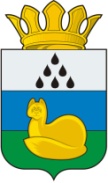 ДУМА ИВАНОВСКОГО СЕЛЬСКОГО ПОСЕЛЕНИЯ УВАТСКОГО МУНИЦИПАЛЬНОГО РАЙОНАТЮМЕНСКОЙ ОБЛАСТИР Е Ш Е Н И Ес. ИвановкаОб избрании составов постоянных комиссий Думы Ивановского сельского поселения четвертого созываВ соответствии со статьей 24 Устава Ивановского сельского поселения Уватского муниципального района Тюменской области, статьей 6 Регламента Думы Ивановского сельского, Дума Ивановского сельского поселения РЕШИЛА:          1. Избрать составы постоянных комиссий Думы Ивановского сельского поселения четвертого созыва согласно приложению к настоящему решению.          2. Обнародовать настоящее решение на информационных стендах в местах, установленных администрацией Ивановского сельского поселения, и разместить на странице Ивановского сельского  поселения официального сайта администрации Уватского муниципального района в сети Интернет.          3. Настоящее решение вступает в силу со дня его обнародования.Председатель Думы                                                                               А.П. КалининСОСТАВпостоянных комиссий Думы Ивановского сельского поселения четвертого созываПо бюджетным и имущественным отношениямПо местному самоуправлению8 октября 2020 г. № 7Приложениек решению ДумыИвановского сельского поселенияот 08.10.2020 № 7ПредседательПроскурякова Надежда ВасильевнаЧлены комиссии:Яценко Сергей АндреевичСюзев Павел АлександровичПредседательОрлова Любовь НиколаевнаЧлены комиссии:Михайлов Дмитрий ГеннадьевичТерёшина Елена Георгиевна